Indian Contract Act 1872 The Law of Contract constitutes the most important branch of Mercantile or Commercial Law. It is the foundation upon which the superstructure of modern business is built. It affects everybody, more so, trade, commerce and industry. It may be said that the contract is the foundation of the civilized world. Indian Contract Act 1872 The Indian Contract Act is divisible into two parts. The first part (Section 1-75) deals with the general principles of the law of contract and therefore applies to all contracts irrespective of their nature. 
 The second part (Sections 124-238) deals with certain special kinds of contracts, namely contracts of Indemnity and Guarantee, Bailment, Pledge, and Agency. What is Contract? According to section 2(h) of the Indian Contract Act, 1872 “An agreement enforceable by law is a contract. “ A contract is a combination of the two elements: There must be an agreement Agreement must be enforceable by law (obligation) Contract = Agreement + Enforcement by law Agreement Section 2(e) “Every promise and every set of promises, forming the consideration for each other, is an agreement.” Thus, it is clear from this definition that a ‘promise’ is an agreement. Agreement = offer + Acceptance Promise Section 2(b) “when the person to whom the proposal is made signifies his assent thereto, the proposal is said to be accepted. A proposal, when accepted, becomes a promise. “ An agreement, therefore, comes into existence when one party makes a proposal or offer to the other party and that other party signifies his assent thereto. Following are the characteristics of an agreement: Plurality of persons: There must be two or more persons to make an agreement because one person cannot enter into an agreement with himself. 
 Consensus ad idem: The meeting of the minds is called consensus-ad-idem. It means both the parties to an agreement must agree about the subject matter of the agreement in the same sense and at the same time. Legal obligation As stated above, an agreement to become a contract must give rise to a legal obligation i.e., a duty enforceable by law. 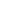 Elements of a Valid Contract Section 10 of the Indian Contract Act, 1872 provides that  “all agreements are contracts if they are made by the free consent of parties competent to contract, for a lawful consideration and with a lawful object, and are not hereby expressly declared to be void”. Elements of Valid Contract 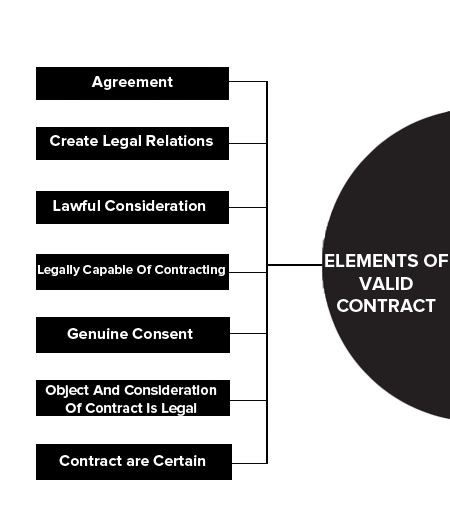 Thus Essential elements of a valid contract are as follows: An offer or proposal by one party and acceptance of that offer by another party resulting in an agreement —consensus-ad-idem. 
 An intention to create legal relations or intent to have legal consequences. 
 The agreement is supported by a lawful consideration. 
 The parties to the contract are legally capable of contracting. 
 Genuine consent between the parties. 
 The object and consideration of the contract is legal and is not opposed to public policy. 
 The terms of the contract are certain. Therefore, to form a valid contract there must be  (i) an agreement  (ii) based on the genuine consent of the parties,  (iii) supported by a lawful consideration,  (iv) made for a lawful object, and  (v) between the competent parties. Offer and Acceptance Firstly, there must be an offer and its acceptance. Such offer and acceptance should create legal obligations between parties. This should result in a moral duty on the person who promises or offers to do something. Similarly, this should also give a right to the promise to claim its fulfilment. Such duties and rights should be legal and not merely moral. Example:  a husband promised to pay maintenance allowance every month to his wife, so long as they remain separate. When he failed to perform this promise, she brought an action to enforce it. As it is an agreement of domestic nature, it was held that it does not contemplate to create any legal obligation. Consent Consent means ‘knowledge and approval’ of the parties concerned. A contract is made when one person makes an offer while another person accepts the offer. This acceptance of the offer should be made without any force or threat. It means that a consent given should be free and genuine. Example: A has two Bike – one black and the other white. He offers to sell one of his Bike to B. A intends to sell the black one while B accepts the offer believing that it is for the white Bike. Here, A and B are not thinking in the same sense of a particular thing. In this situation, there is a mistake, so it cannot be said to be free consent. Capacity of the parties The third essential element of a valid contract is the capacity of the parties to make a valid contract. Capacity or incapacity of a person could be decided only after calculating various factors. Section 11 of the Indian Contract Act,1872 elaborates on the issue by providing that a person who- (a) has not attained the age of majority, 
(b) is of unsound mind, and 
(c) is disqualified from entering into a contract by any law to which he is subject, should be considered as not competent to enter into any contract. Therefore, law prohibits Minors Persons of unsound mind Person who is otherwise disqualified like an alien enemy, insolvents, convicts etc from entering into any contract. Consideration Section 2(d) of the Indian Contract Act, 1872 defines consideration thus: “when at the desire of the promisor, the promisee or any other person has done or abstained from doing, or does or abstains from doing, or promises to do or to abstain from doing something, such act or abstinence or promise is called a consideration for the promise”. In simple words ‘Consideration’ would generally mean ‘compensation’ for doing or omitting to do an act or deed. It is also referred to as ‘quid pro quo’ viz ‘something in return for another thing’. Such a consideration should be a lawful consideration. Example: A agrees to sell his toys to B for Rs. 100, B’s promise to pay Rs. 100 is the consideration for A’s promise to sell his toys and A’s promise to sell the toys is the consideration for B’s promise to pay Rs. 100. Not expressly declared to be void The last essential elements of a valid contract to clinch a contract are that the agreement entered into for this purpose must not be which the law declares to be either illegal or void. An illegal agreement is an agreement expressly or impliedly prohibited by law. A void agreement is one without any legal effects. Example: Threat to commit murder or making/publishing defamatory statements or entering into agreements which are opposed to public policy is illegal in nature. Similarly, any agreement in restraint of trade, marriage and legal proceedings etc. are classic examples of void agreements. 